令和４年５月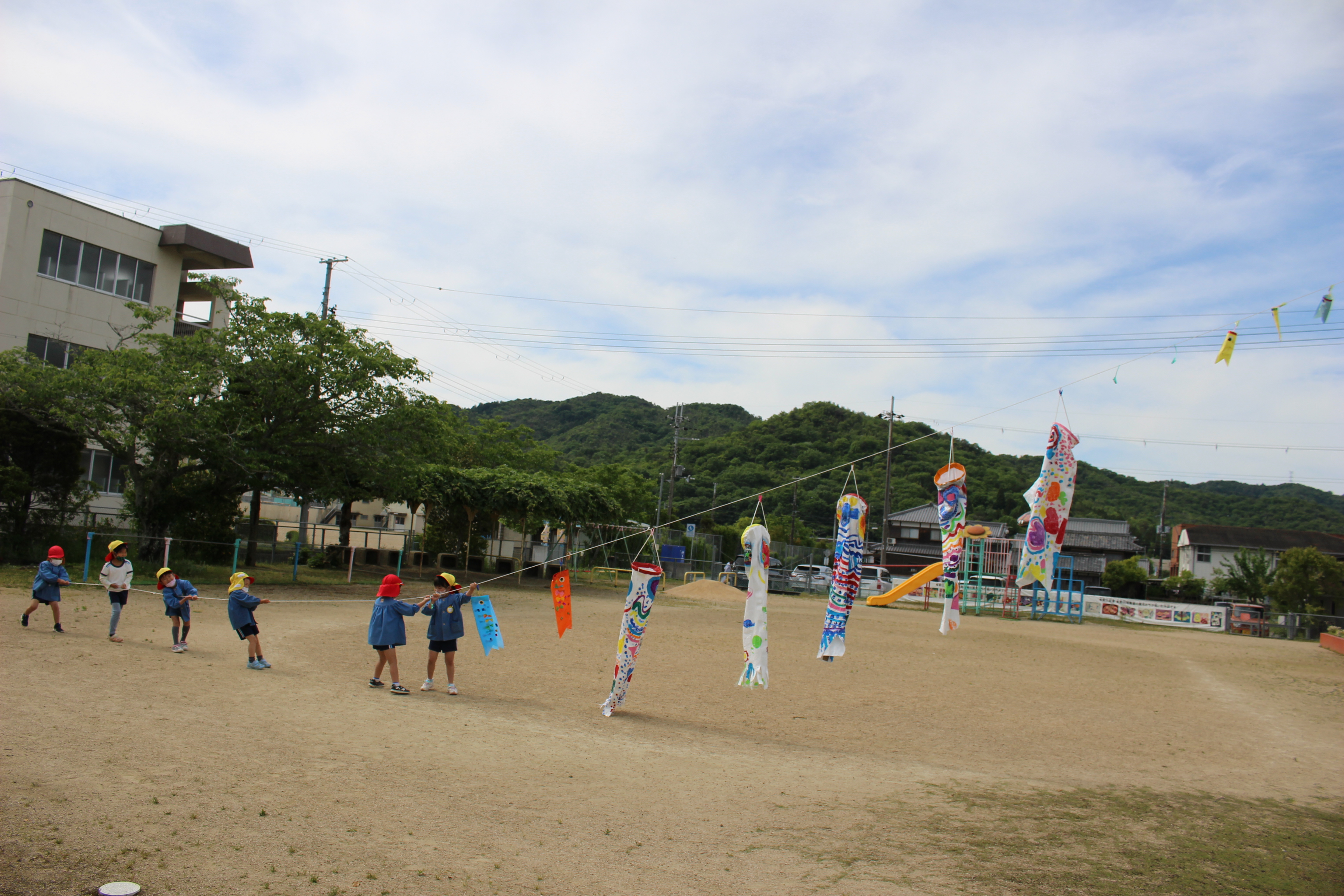 矢野川幼稚園文責　上田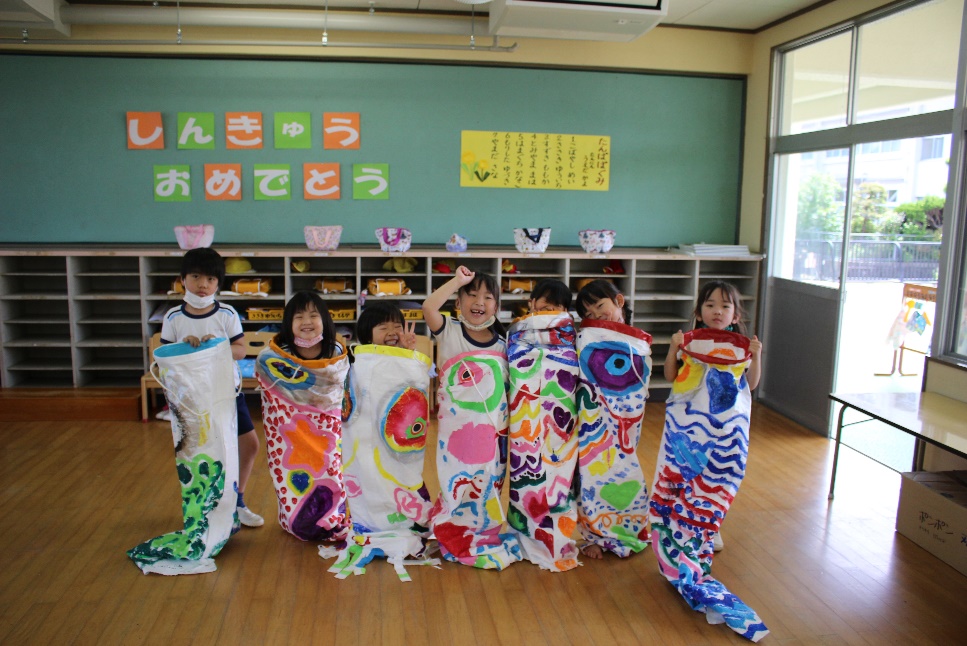 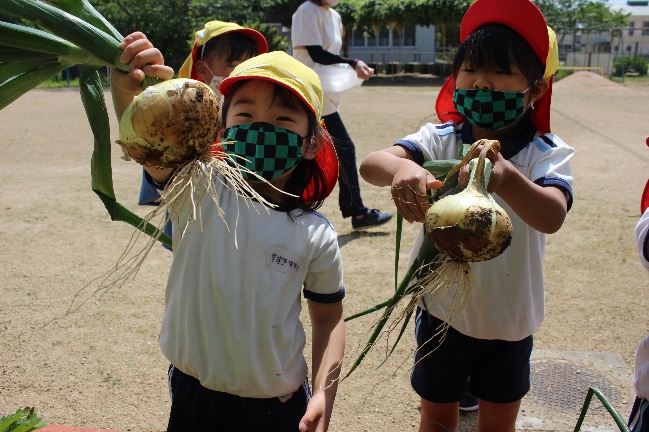 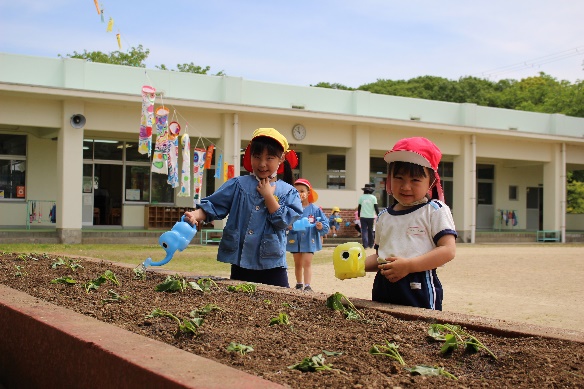 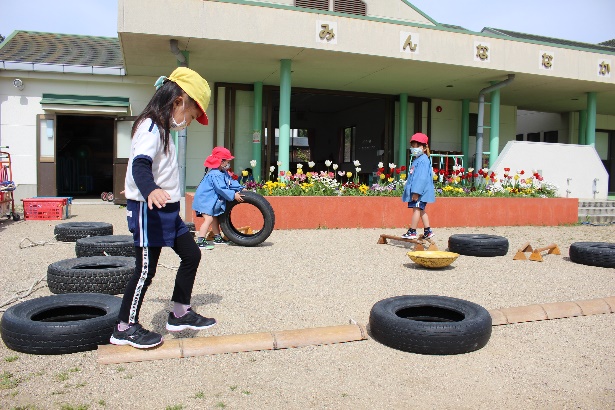 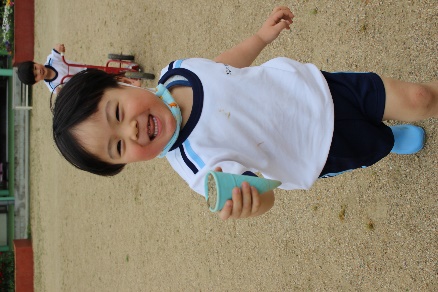 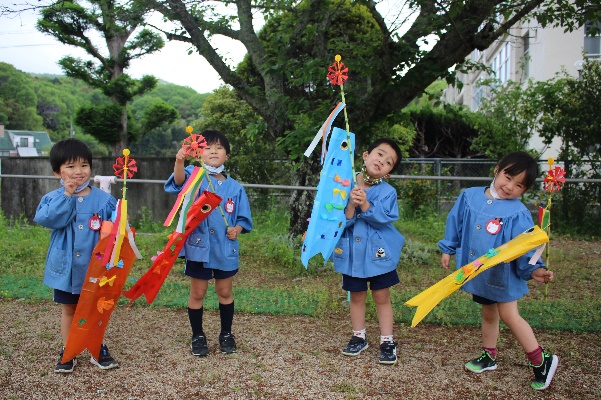 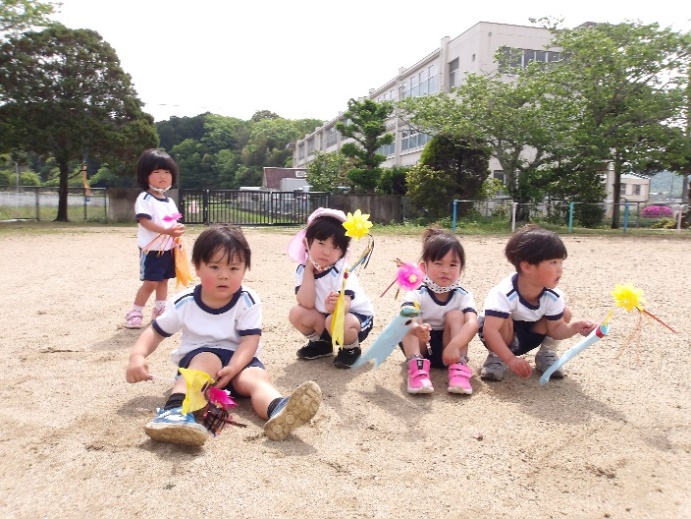 